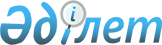 Об очередном призыве граждан на срочную воинскую службу в апреле-июне и октябре-декабре 2011 годаПостановление акимата Байзакского района Жамбылской области от 07 апреля 2011 года № 229. Зарегистрировано Управлением Юстиции Байзакского района 11 мая 2011 года за № 6-1-129      Примечание РЦПИ:

      В тексте сохранена авторская орфография и пунктуация.

      В соответствии с пунктом 3 статьи-19 Закона Республики Казахстан «О воинской обязанности и военной службе» от 8 июля 2005 года, на основании Указа Президента Республики Казахстан от 3 марта 2011 года за № 1163 «Об увольнении в запас военнослужащих срочной воинской службы, выслуживших установленный срок воинской службы, и очередном призыве граждан Республики Казахстан на срочную воинскую службу в апреле-июне и октябре-декабре 2011 года» Постановления Правительства Республики Казахстан от 11 марта 2011 года № 250 «О реализации Указа Президента Республики Казахстан от 3 марта 2011 года № 1163 «Об увольнении в запас военнослужащих срочной службы, выслуживших установленный срок воинской службы и очередном призыве граждан Республики Казахстан на срочную воинскую службу в апреле-июне и октябре-декабре 2011 года» районный акимат ПОСТАНОВЛЯЕТ:



      1. Провести призыв на срочную воинскую службу в апреле-июне и октябре-декабре 2011 года граждан мужского пола в возрасте от восемнадцати до двадцати семи лет, не имеющих права на отсрочку или освобождения от призыва, а также граждан отчисленных из учебных заведений, не достигших двадцати семи лет и не выслуживших установленные сроки воинской службы по призыву.



      2. Для проведения призыва граждан на воинскую службу образовать комиссию в следующем составе:

      3. Рекомендовать государственному учреждению «Отдел внутренних дел Байзакского района Департамента внутренних дел Жамбылской области» (по согласованию) обеспечить доставку лиц, уклоняющихся от призыва на воинскую службу.



      4. Контроль за исполнением данного постановления возложить на заместителя акима района Садубаева Кадырбека Рыкулбековича.



      5. Данное постановление вступает в силу со дня регистрации в органах Юстиции и вводится в действие со дня его первого официального опубликования.

      

      Исполняющий обязанности акима района       К.Садубаев «СОГЛАСОВАНО»:

Начальник государственного учреждения

«Отдел внутренних дел Байзакского района

Департамента внутренних дел Жамбылской области»

С. Демесинов

07.04.2011 годНачальник государственного учреждения

«Отдел по делам обороны Байзакского района

Жамбылской области»

К. Мусабеков

07.04.2011 годГлавный врач коммунального государственного

казенного предприятия «Центральная районная

больница Байзакского района управления

здравоохранения акимата Жамбылской области»

Р. Сапарбеков

07.04.2011 год
					© 2012. РГП на ПХВ «Институт законодательства и правовой информации Республики Казахстан» Министерства юстиции Республики Казахстан
				Мусабеков Канат Далибаевичпредседатель комиссии, начальник государственного учреждения «Отдел по делам обороны Байзакского района Жамбылской области» (по согласованию);Куралбаева Айнур Абдрашовназаместитель председателя комиссии, главный специалист отдела кадровой и государственно - правовой работы государственного учреждения «Аппарат Акима Байзакского района»; Члены комиссии:Члены комиссии:Азимханов Ерлан Бурахановичзаместитель начальника государственного учреждения «Отдел внутренних дел Байзакского района Департамента внутренних дел Жамбылской области», капитан полиции (по согласованию);Усманова Алмагуль Артыковнаврач коммунального государственного казенного предприятия «Центральная районная больница Байзакского района управления здравохранения акимата Жамбылской области», председатель врачебной комиссии (по согласованию);Медеубекова Куралай МамановнаМедицинская сестра коммунального государственного казенного предприятия «Центральная районная больница Байзакского района управления здравоохранения акимата Жамбылской области», секретарь врачебной комиссии (по согласованию).